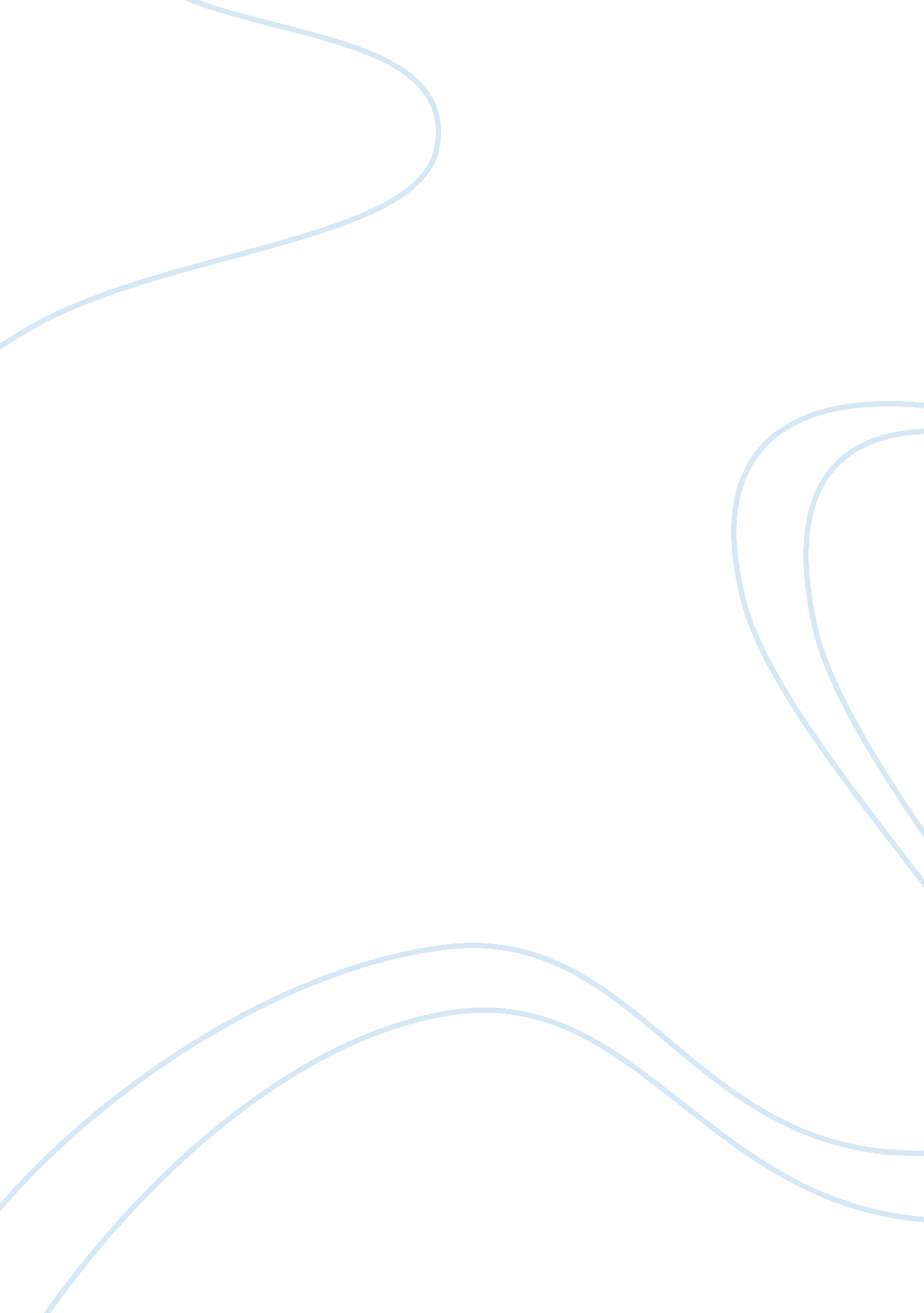 Structure of flows in a modern exchange economy marketing essay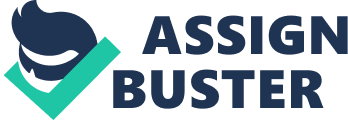 Finance, operations, accounting, and other business functions will not really matter if there is not sufficient demand for products and services so the company can make a profit marketing managers must make major decisions such as what features to design into a new product, what prices to offer customers, where to sell products, and how much to spend on advertising or sales the companies at greatest risk are those that fail to monitor their customers and competitors and to continuously improve their value offerings The Scope of Marketing What is marketing? American marketing Association: marketing is an organizational function and a set of processes for creating, communicating, and delivering value to customers and for managing customer relationships in ways that benefit the organization and its stake holders social definition – marketing is a societal process by which individuals and groups obtain what they need and want through creating, offering, and freely exchanging products and services of value with others managerial definition – the art of selling; the aim of marketing is to make selling superfluous – to know and understand the customer so well that the product or service fits him and sell itself marketing management – the art and science of choosing target markets and getting, keeping, and growing customers through creating, delivering, and communicating superior customer value Exchange and transaction exchange – the process of obtaining a desired product from someone by offering something in return five conditions: at least two parties each party has something that might be of value to the other party each party is capable of communication and delivery each party is free to accept or reject the exchange offer each party believes it is desirable to deal with the other party whether exchange takes place depends on whether the two parties can agree on terms that will leave them both better off than before exchange is a value-creating process because it leaves both parties better off transaction – a trade of values between two or more parties a transaction involves several dimensions: at least two things of value, agreed-upon conditions, a time of agreement, and a place of agreement transfer – A gives X to B but does not receive anything tangible in return to make successful exchanges, marketers analyze what each party expects from the transaction What is marketed? goods – physical goods services events – marketers promote time-based events, such as major trade shows, global sporting events like Olympics experiences – by orchestrating several services and goods, a firm can create, stage, and market experiences, e. g., Walt Disney World’s Magic Kingdom represents experiential marketing: customers visit a fairly kingdom, a pirate ship, or a haunted house persons – celebrity marketing by agent, personal manager, public relations agency places – cites, states, regions, and whole nations compete actively to attract tourists, factories, company headquarters, and new residents; place marketers include economic development specialists, real estate agents, etc properties – intangible rights of ownership of either real property (real estate) or financial property (stocks and bonds) organizations – organizations actively work to build a strong, favorable, and unique image in the minds of their target publics information – schools and universities, encyclopedias ideas – basic idea Who markets? Marketers and prospects marketer is someone who seeks a response from another party, called the prospect marketers are responsible for demand management eight demand states: negative demand – consumers dislike the product and may even pay a price to avoid it nonexistent demand – consumers may be unaware or uninterested in the product latent demand – consumers may share a strong need that cannot be satisfied by an existing product declining demand – consumers begin to buy the product less frequently or not at all irregular demand – consumer purchases vary on a seasonal, monthly, weekly, daily, or even hourly basis full demand – consumers are adequately buying all products put into the marketplace overfull demand – more consumers would like to buy the product than can be satisfied unwholesome demand – consumers may be attracted to products that have undesirable social consequences in each case, marketers must identify the underlying cause(s) of the demand state and then determine a plan for action to shift the demand to more desired state Markets economists describe a market as a collection of buyers and sellers who transact over a particular product or product class five basic markets and their connecting flows shown in Figure 1. 1 Figure 1. 1 Structure of flows in a modern exchange economy marketers use the term market to cover various grouping of customers; they view the sellers as constituting the industry and the buyers as constituting the market they talk about need markets (the diet-seeking market), product markets (the shoe market), demographic markets (the youth market), and geographic markets (the French market) Figure 1. 2 shows the relationship between the industry and the market Figure 1. 2 A simple marketing system Key customer markets consumer markets – companies selling mass consumer goods and services such as soft drinks; much of a brand’s strength depends on developing a superior product and packaging, ensuring its availability, and backing it with engaging communications and reliable service business markets – business marketers must demonstrate how their products will help business buyers achieve higher revenue or lower costs global markets – marketers must decide which countries to enter; how to enter each country; how to adapt their product and service features to each country; how to price their products in different countries; how to adapt their communications to fit different cultures nonprofit and governmental markets – nonprofit organizations have limited purchasing power; and government purchasing calls for bids Marketplaces, marketspaces, and metamarkets marketplace is physical, as when you shop in a store marketspace is digital, as when you shop on the internet metamarket is to describe a cluster of complementary products and services that are closely related in the minds of consumers but are spread across a diverse set of industries; e. g., automobile metamarket consists of automobile manufacturers, new car and used car dealers, insurance companies, spare parts dealers, etc Company Orientations toward the marketplace The production concept oldest concept in business it holds that consumers will prefer products that are widely available and inexpensive managers concentrate on achieving high production efficiency, low costs, and mass distribution make sense in developing countries such as China The product concept holds that consumers will favor those products that offer the most quality, performance, or innovative features focus on making superior products and improving them over time The selling concept holds that consumers and businesses will ordinarily not buy enough of the organization’s products the organization must undertake an aggressive selling and promotion effort the purpose of marketing is to sell more stuff to more people more often for more money in order to make more profit to sell what they make rather than make what the market wants – hard selling common in unsought goods, goods that buyers do not think of buying, such as insurance The marketing concept a customer-centered, “ sense-and-respond” philosophy the key to achieving organizational goals consists of the company being more effective than competitors in creating, delivering, and communicating superior customer value to its chosen target markets total market orientation reactive market orientation – understanding and meeting customers’ expressed needs proactive marketing orientation – focus on customers’ latent needs The holistic marketing concept concept is based on the development, design, and implementation of marketing programs, processes, and activities that recognizes their breadth and interdependencies Figure 1. 3 Holistic marketing dimensions Relationship marketing aim of building mutually satisfying long-term (economic, technical, and social) relationships with key parties – customers, suppliers, distributors, and other marketing partners – in order to earn and retain their business relationship marketing involves cultivating the right kind of relationships with the right constituent groups four key constituents for marketing are customers, employees, marketing partners (suppliers, dealers), and members of the financial community (shareholders, analyst) the ultimate outcome is the building of a unique company asset called marketing network – consists of the company and its supporting stakeholders (customers, employees, suppliers, retailers, university scientists, and others) with whom it has built mutually profitable business relationships build an effective network of relationships with key stakeholders, and profits will follow Integrated marketing marketer’s task is to devise marketing activities and assemble fully integrated marketing programs to create, communicate, and deliver value for consumers in terms of marketing mix – four Ps (product, price, place and promotion) Figure 1. 4 Four P components of marketing mix Figure 1. 5 shows the company preparing an offering mix of products, services, and prices, and utilizing a communications mix of advertising, sales promotion, events and experiences, public relations, direct marketing, and personal selling to reach the trade channels and the target customers Figure 1. 5 Marketing-mix strategy the four Ps represent the sellers’ view of marketing tools available for influencing buyers from a buyer’s point of view, each marketing tool is designed to deliver a customer benefit – four Cs Four Ps Four Cs Product Customer solution Price Customer cost Place Convenience Promotion Communication winning companies will be those that can meet customer needs economically and conveniently and with effective communication two key themes of integrated marketing: (1) many different marketing activities are employed to communicate and deliver value and (2) all marketing activities are coordinated to maximize their joint effects Internal marketing ensuring that everyone in organization embraces appropriate marketing principles internal marketing is the task of hiring, training, and motivating able employees who want to serve customers well at one level, the various marketing functions – sales force, advertising, customer, product management, marketing research – must work together and be coordinated from the customer’s point of view at another level, marketing must be embraced by the other departments; they must also “ think customer” Social responsibility marketing incorporates social responsibility marketing and understanding broader concerns and the ethical, environmental, legal, and social context of marketing activities and programs also requires that marketers carefully consider the role they are playing and could play in terms of social welfare societal marketing concept holds that the organization’s task is to determining the needs, wants, and interests of target markets and to deliver the desired satisfactions more effectively and efficiently than competitors in a way that preserves or enhances the consumer’s and the society’s well-being the societal marketing concept calls upon marketers to build social and ethical considerations into their marketing practices; they must balance and juggle the often conflicting criteria of company profits, consumer want satisfaction, and public interest Table 1. 2 Corporate social initiatives cause-related marketing – activity by which a company with an image, product, or service to market builds a relationship or partnership with a “ cause”, or a number of “ cause”, for mutual benefit companies see cause-related marketing as an opportunity to enhance their corporate reputation, raise brand awareness, increase customer loyalty, build sales, and increase press coverage they believe that customers will increasingly look for signs of good corporate citizenship that go beyond supplying rational and emotional benefits Fundamental Marketing Concepts and Tasks Core concepts Needs, wants and demands needs are the basic human requirements, such as foods these needs become wants when they are directed to specific objects that might satisfy the need, e. g., an American needs food but want a hamburger demands are wants for specific products backed by an ability to pay companies must measure not only how many people want their product but also how many would actually be wiling and able to buy it marketers do not create needs: needs preexist marketers; marketers influence wants marketers might promote the idea that a Mercedes would satisfy a person’s need for social status; but they do not create the need for social status five types of needs: stated needs – the customer wants an inexpensive car real needs – the customer wants a car whose operating cost is low unstated needs – the customer expects good service from the dealer delight needs – the customer would like the dealer to include an onboard navigation system secret needs – the customer wants to be seen by friends as a savvy consumer simply giving customers what they want isn’t enough any more – to gain an edge companies must help customers learn what they want Target market, positioning, and segmentation marketers start by dividing up the market into segments they identify and profile distinct groups of buyers who might prefer or require varying product and services mixes by examining demographic, psychographic, and behavioral differences among buyers the marketers then decides which segments present the greatest opportunity – target markets for each chosen target market, the firm develops a market offering; the offering is positioned in the minds of the target buyers as delivering some central benefit(s) Offerings and brands companies address needs by putting forth a value proposition, a set of benefits they offer to customer to satisfy their needs the intangible value proposition is made physical by an offering, which can be a combination of products, services, information, and experiences a brand is an offering from a known source a brand name such as McDonald’s carries many associations in the minds of people: hamburgers, fun, children, fast food, convenience, and golden arches; these associations make up the brand image all companies strive to build brand strength – a strong, favorable, and unique brand image Value and satisfaction the offering will be successful if it delivers value and satisfaction to the target buyer; the buyer chooses between different offerings on the basis of which is perceived to deliver the most value value reflects the perceived tangible and intangible benefits and costs to customers value can be seen as a combination of quality, service, and price, called the “ customer value triad” value increases with quality and service and decreases with price marketing can be seen as the identification, creation, communication, delivery, and monitoring of customer value satisfaction reflects a person’s comparative judgments resulting from a product’s perceived performance in relation to his expectations performance < expectations, dissatisfied performance = expectations, satisfied performance > expectations, highly satisfied Marketing channels communication channels deliver and receive messages from target buyers, and include newspaper, radio, TV, e-mail, toll-free numbers, etc marketer uses distribution channels (wholesalers, retailers, agents, etc) to display, sell, or deliver the physical product to the buyer or user the marketer also uses service channels (warehouses, transportation companies, banks, etc) to carry out transactions with potential buyers Supply chain describes a longer channel stretching from raw materials to components to final products that are carried to final buyers Competition includes all the actual and potential rival offerings and substitutes that a buyer might consider Market environment the marketing environment consists of the task and broad environment task environment – immediate actors involved in producing, distributing, and promoting the offering; the main actors are the company, suppliers, distributors, dealers, and the target customers broad environment – demographic environment, economic environment, physical environment, technological environment, political-legal environment, and social-cultural environment; these contain forces that can have a major impact on the actors in the task environment Marketing planning consists of analyzing marketing opportunities; selecting target markets; designing marketing strategies; developing marketing programs; and managing the marketing effort Figure 1. 6 presents a grand summary of marketing process and the forces shaping the company’s marketing strategy Figure 1. 6 Factors influencing company marketing strategy Marketing management tasks marketing management has to come up with a convincing marketing plan, sell corporate management on the plan, and then implement and control it Developing marketing strategies and plans identify potential long-run opportunities given market experience and core competencies (chapter 2) must develop concrete marketing plans that specify the marketing strategy and tactics going forward Capturing marketing insights monitor and analyze both microenvironment (suppliers, customers, and competitors) and macroenvironment (demographic, economic, social-cultural forces etc) (chapter 3) to transform marketing strategy into marketing programs, marketing managers must make basic decisions on marketing expenditures, marketing activities, and marketing allocation (chapter 4) Connecting with customers consider how to best create value for its chosen target markets and develop strong, profitable, long-term relationships with customers (chapter 5) needs to understand consumer markets (chapter 6) also consider the business markets (chapter 7) modern marketing practice calls for dividing the market into major market segments, evaluating each segment, and targeting those market segments that the company can best serve (chapter 8) Building strong brands understand the strengths and weaknesses of the brand with customers (chapter 9) develop positioning strategy (chapter 10) pay attention to competitors (chapter 11) Shaping market offering at the heart of marketing program is the product – the firm’s tangible offering to the market, which includes the product quality, design, features, and packaging (chapter 12) providing various services, such as leasing, delivery, repair, and training (chapter 13) a critical marketing decision relates to price, including, retail prices, discounts, allowances, and credit terms (chapter 14) Delivering value choosing the appropriate distribution channels to the target market (chapter 15) identify, recruit, and link various marketing facilitators (retailers, wholesalers) to supply products efficiently to the target market (chapter 16) Communicating value marketing communications activities are the means by which firms attempt to inform, persuade, and remind consumers about the brands they sell companies has to develop an integrated marketing communication program that maximizes the individual and collective contribution of all communication activities (chapter 17) marketers has to set up mass communication programs consisting of advertising, sales promotion, events, and public relations (chapter 18) it also has to set up more personal communications in the form of direct and interactive marketing and must also hire, train, and motivate salespeople (chapter 19) 